İmtahan biletləri1.Bakteroloji silahlar.2.Radiasiya əleyhinə daldanacaqlar.3. Kimyəvi kəşfiyyət cihazları (VPXR-lə).  4. Hidroloji və Dəniz hidroloji təzahürlər. Onların baş vermə səbəbləri.5. Sülh dövründə əhalinin FH-dan mühafizəsi tədbirləri və təhlükə barədə xəbərdarlıq zamanı fəaliyyəti.  
6.Materialların radiasiyanı yarımazaltma qalınlıqları (formula).7.Tənəffüz üzvülərinin mühafizə edən FMV.8.Boqucu zəhərli maddələrin təyini (VPXR-lə).9.Neft-qaz müəssisələrində və daşınmasında baş verən yanğınlar, qəzalar. 10.Fövqəladə hallarda təhlükəli zonadan köçürülmə tədbirləri. Köçürülmə  zamanı dövlət orqanlarının rolu və fəaliyyəti.11.Mülki müdafiənin rolu və vəzifələri.12.Fərdi mühafizə vasitələri (FMV). 13.Sinir iflicedici zəhərli maddələrin təyin edilməsi.14.Mülki Müdafiə xidmətləri, qüvvələri, onların təyinatı və yaradılması (VPXR-lə).  15.Geofiziki  təhlükəli təzahürlər. Onların baş vermə səbəbləri.16.Hərbiləşdirilmiş mülki müdafiə dəstələri.17.Elektromaqnit impulsu.18.FH-da əhalinin mühafizə üsulları.19.Enerji sistemlərində, mühəndis və texnoloji şəbəkələrində qəzalar. 20. Fövqəladə hallarda köçürmə və onun mahiyyəti.21.Mülki müdafiənin təşkilatları.22.Ərazinin radioaktiv zəhərlənməsi.23.VPXR-Ümumqoşun kimyəvi kəşfiyyat cihazı.24.DP-5A (B,V) radiometr-rentgenmetri.25.FH-da əhalinin mühafizəsinin əsas prinsipləri və üsulları. Bu barədə Nazirlər Kabinetinin qərarı. 26.Sülh və müharibə dövründə fövqəladə vəziyyətlər.27.Mülki müdafiənin siqnalları.28.Geoloji təhlükəli təbii fəlakətlər. Onların baş vermə səbəbləri.29. Qoşun kimyəvi kəşfiyyat cihazı (QKKC), ВПХР.30.Fövqəladə hadisə nəticələrinin aradan qaldırılması üzrə işlərin növbəliliyi, ardıcıllığı və mərhələlərlə aparılması.31.Təbii fəlakətlər.32.Fövqəladə vəziyyət zamanı əhalinin köçürülməsi.33.Xalq təsərrüfatı obyektlərində FV-də iş davamlılığının artırılması üsulları.34. Azərbaycan Respublikasının FHN-nin Mülki Müdafiə üzrə əsas vəzifələri.35. Fövqəladə hadisə nəticələrinin aradan qaldırılmasında xilasetmə  və digər təxirəsalınmaz işlərin aparılması.36.Kimyəvi silah.37.Fövqəladə hallarda əhalinin köçürülməsi.38.Xalq təsərrüfatı obyektlərinin davamlı işlənməsi üçün görülən mühəndis texniki tədbirlər.39. Meteoroloji xarakterli təbii hadisələr. Baş vermə səbəbləri.40. Kimyəvi kəşfiyyat cihazları.41.Sənaye qəzaları.42.Davamlı və davamsız zəhərli maddələr.43.Radiasiya kəşfiyyatı və dozimetrik nəzarət cihazları.44.Yolxucu xəstəliklər, törədicilərə onların vurduğu ziyan. 45.Fövqəladə hallarda mülki müdafiənin mühafizə qurğularının təyinatı və təsnifatı.46.Siniriflicedici zəhərli maddələr.47.Elektrik, su, qaz və kommunikasiya təsərrüfatlarının davamlığının artırılması üsulları.48. Fövqəladə hallarla mübarizədə Dövlət orqanları və onların vəzifələri.49. DP-64 indikator-siqnalizatoru. DP-22V,  İD-1 doza ölçən cihaz komplekti.50. Dezaktivasiya və onun əsas məqsədi.      51.Nüvə dağılma ocaqları.52.Dozimetrik cihazların ion kamerası və blok sxemləri.53.Sülh dövründəki Fövqəladə Hallar və Dövlət sisteminin  müxtəlif rejimdə iş fəaliyyəti.54. Əsas təyinatlı otaqlar.55. Fövqəladə hadisə nəticələrinin aradan qaldırılmasına cəlb edilən qüvvə və vasitələr.56.Zərbə dalğası.57.Boğucu zəhərli maddələr.58.Sığınacaqlar.59.Sülh dövründəki fövqəladə hadisələrin nəticələrinin aradan qaldırılması ardıcıllığı və rəhbər orqanların vəzifələri.60.Radiasiya daldalanacaqlarının mühəndis-texniki avadanlığı.61.İşıq çüalanması.52.Fərdi dozimetrlər komplekti Dp-24, Dr-22.63.FV-də dağılma ocaqlarında görülən xilasetmə işləri.64. Zəlzələ.Onun növləri və baş vermə səbəbləri.65. Fövqəladə hadisələr zamanı idarə edilmə və idarəetmə məntəqələri.66.Nüfuzedici radiasiya.67.Sığınacaqların işləmə rejimləri (hava vurulması). 68.Radiometr-rentgenometr Dp-5V.69. Texnogen xarakterli FH-ın  baş vermə səbəbləri.70. FH-ın nəticələrinin aradan qaldırılmasının nəzəri əsasları.71.Binarlı zəhərli maddələr.72.Sığınacaqlarda davranış qaydaları.73. Iri istehsalat qəzalarınin yaranma  səbəbləri.74. Bərpa işlərinin növləri.75. Deqazasiya üsulları və onların xarakteristikasıKafedra müdiri:                                                                       İsmayılov A.H.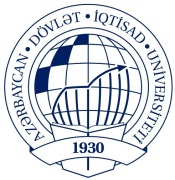 AZƏRBAYCAN  DÖVLƏT İQTİSAD UNİVERSİTETİBEYNƏLXALQ İQTİSADİYYAT MƏKTƏBİBEYNƏLXALQ İQTİSADİYYAT (İNGİLİS DİLLİ) KAFEDRASIFənn: __Mülki müdafiə		Müəllim: __  Yunis Əkbərov           Qrup: ___  1006-1083  (2017-2018 YAZ)İmtahan suallar